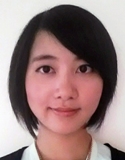 Joanna Chiang 83 Donisi, Ave., Thornhill, ON L4J 6W2 A hardworking, enthusiastic, and outgoing professional seeking employment as an English Teacher in the international classrooms of the world, where my skills and abilities will contribute to the success of the students. EDUCATION Advanced International TESOL Certification (120 Hours); Specialization in Teaching Children English – Global TESOL College, Toronto, ON 2014 Bachelor of Arts Degree in Psychology – Ryerson University, Toronto, ON 2012 HIGHLIGHTS OF QUALIFICATIONS  Ongoing experience working with young children between the ages of 3-4.  Experience tutoring and supervising elementary school and high school students.  Highly organized; ability to manage multiple files and records.  Warm, friendly demeanor; very sociable and enjoys making friends and helping others.  Proficient in computer applications, such as MS Word and PowerPoint, as well as various internet browsers. RELEVANT SKILLS RESEARCH ASSISTANT 2012-current  Interacted and played with young children during study appointments, making sure that children were comfortable with the research environment.  Observed how children learn during game-based study trials.  Managed participant (children) records, ensuring accuracy, validity, and confidentiality in compliance to research and ethical standards. FRENCH TUTOR 2004-2006  Tutored newcomer student and elementary school students in basic French.  Prepared reports to supervisor regarding newcomer student’s progress and difficulties.  Provided various exercises using vocabulary, clip-art, visuals, and quizzes to gauge student’s progress.  Explained verb conjugations to students and assisted students with homework difficulties.  Created interactive and simple lessons to gauge student interest. AFTER SCHOOL HOMEWORK HELPER/TUTOR 2005-2006, 2012  Supervised, monitored, and assisted students with homework.  Answered any questions/provided solutions and explanations to students’ homework difficulties/problems. WORK EXPERIENCE Research Assistant Ryerson University, Toronto, ON 2012 - present Sales Associate One’s Better Living, Vaughan, ON 2012 – 2013 OTHER ACHIEVEMENTS  Overseas Travel: Hong Kong, South Korea HOBBIES AND PERSONAL INTERESTS  Keen interest in learning foreign languages.  Enjoy working with children.  Drawing  Writing REFERENCES AVAILABLE UPON REQUEST